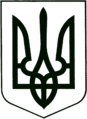 УКРАЇНА
МОГИЛІВ-ПОДІЛЬСЬКА МІСЬКА РАДА
ВІННИЦЬКОЇ ОБЛАСТІВИКОНАВЧИЙ КОМІТЕТ                                                           РІШЕННЯ №316Від 26.10.2023р.                                              м. Могилів-ПодільськийПро внесення змін до рішення виконавчого комітету Могилів-Подільської міської ради від 29.08.2023р. №252 Керуючись ст.ст. 29, 59 Закону України «Про місцеве самоврядування в Україні», рішенням 9 сесії міської ради 8 скликання від 30.06.2021 року №309 «Про делегування повноважень щодо управління майном комунальної власності Могилів-Подільської міської територіальної громади», - виконком міської ради ВИРІШИВ:1. Внести зміни до рішення виконавчого комітету Могилів-Подільськоїміської ради від 29.08.2023р. №252 «Про безоплатну передачу на баланс управління житлово-комунального господарства Могилів-Подільської міської ради багаторічних насаджень по вул. Василя Стуса, 54/7», а саме: додаток 2 викласти у новій редакції згідно з додатком, що додається.2. Контроль за виконанням даного рішення покласти на заступника міського голови з питань діяльності виконавчих органів Слободянюка М.В..           Міський голова                                                     Геннадій ГЛУХМАНЮК              Додаток       до рішення виконавчого      комітету міської ради       від 26.10.2023 року №316                Додаток 2         до рішення виконавчого        комітету міської ради         від 29.08.2023 року №252Склад комісіїз  приймання-передачі багаторічних насаджень, що передаються з балансу комунального некомерційного підприємства «Могилів-Подільський міський Центр первинної медико-санітарної допомоги» Могилів-Подільської міської ради на баланс управління житлово-комунального господарства Могилів-Подільської міської ради     Перший заступник міського голови                                   Петро БЕЗМЕЩУКГолова комісії:Безмещук Петро Олександрович-перший заступник міського голови.Заступник голови комісії:                               Слободянюк Михайло Васильович-заступник міського голови з питань діяльності виконавчих органів. Секретар комісії:    Бурик Наталя Василівна-начальник відділу бухгалтерського обліку та звітності управління житлово-комунального господарстваміської ради.Члени комісії:Череватова Наталя ПавлівнаСтратійчук Ігор Павлович-  -головний лікар комунального некомерційного підприємства «Могилів-Подільський міський Центр первинної медико-санітарної допомоги» Могилів-Подільської міської ради; начальник управління житлово-комунального господарства міської ради;                      Ткач Антоніна Віталіївна-  головний бухгалтер комунального некомерційного підприємства «Могилів-Подільський міський Центр первинної медико-санітарної допомоги» Могилів-Подільської міської ради.